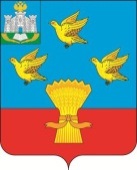 РОССИЙСКАЯ ФЕДЕРАЦИЯОРЛОВСКАЯ ОБЛАСТЬАДМИНИСТРАЦИЯ ЛИВЕНСКОГО РАЙОНАПОСТАНОВЛЕНИЕ          16 августа 2021 г.	№ 299г. ЛивныО внесении изменений в приложение к постановлению администрации Ливенского района № 359 от 8 октября 2018 года «Об утверждении муниципальной программы «Об энергосбережении и повышении энергетической эффективности в Ливенском районе на 2019 - 2021 годы»В связи с уточнением программных мероприятий муниципальной программы «Об энергосбережении и повышении энергетической эффективности в Ливенском районе на 2019 – 2021 годы» и объемов их финансирования администрация Ливенского района Орловской области постановляет:1. Внести в приложение к постановлению администрации Ливенского района № 359 от 8 октября 2018 года «Об утверждении муниципальной программы «Об энергосбережении и повышении энергетической эффективности в Ливенском районе на 2019 – 2021 годы» (в редакции постановления администрации Ливенского района № 38 от 11 февраля 2019 года, № 182 от 27 мая 2019 года, №285 от 2 сентября 2019 года, №306 от 17 сентября 2019 года, №419 от 9 декабря 2019 года, №138 от 10 апреля 2020 года, №158 от 8 мая 2020 года, №301 от 31 августа 2020 года, №400 13 ноября 2020 года, от 16 декабря 2020 года №448, от 16 июля 2021 года №256, от 27 июля 2021 года №274) следующие изменения:1.1. В разделе IV. Перечень основных мероприятий муниципальной программы:- пункт 1 изложить в следующей редакции:«1. Капитальный ремонт, модернизация систем водоснабжения и водоотведения:- капитальный ремонт водопровода по ул. Куликовской с. Коротыш;- капитальный ремонт водопровода по ул. Слободская с. Покровка Первая;- замена компрессора на станции биологической очистки с. Коротыш в целях капитального ремонта (приобретение компрессора 32ВФ13/1,5СМ2У3 (или эквивалент));- капитальный ремонт участка водопровода по ул. Кирова с. Крутое;- капитальный ремонт участка водопровода по ул. Лескова с. Крутое;- капитальный ремонт участка водопровода по пер. Заводской с. Коротыш;- капитальный ремонт участка водопровода по пер. Дачный, пер. Спортивный сл. Беломестное;- замена (приобретение) насосного оборудования и автоматики управления на водозаборных узлах Ливенского района;- капитальный ремонт участка водопровода по ул. Чернянка с. Грязцы;- капитальный ремонт участка водопровода до водозабора в д. Росстани.».1.2. Приложение 1 к муниципальной программе «Об энергосбережении и повышении энергетической эффективности в Ливенском районе на 2019 – 2021 годы» изложить в новой редакции, согласно приложению 1;1.3. Приложение 4 к муниципальной программе «Об энергосбережении и повышении энергетической эффективности в Ливенском районе на 2019 – 2021 годы» изложить в новой редакции, согласно приложению 2;1.4. Приложение 5 к муниципальной программе «Об энергосбережении и повышении энергетической эффективности в Ливенском районе на 2019 – 2021 годы» изложить в новой редакции, согласно приложению 3.2. Настоящее постановление вступает в силу после его обнародования.3. Управлению организационной и правовой работы администрации Ливенского района Орловской области (Н.А. Болотская) обнародовать настоящее постановление на официальном сайте администрации Ливенского района Орловской области в информационно-телекоммуникационной сети «Интернет».4. Контроль за исполнением настоящего постановления возложить на первого заместителя главы администрации района А.И. Шолохова.Глава района					Ю.Н. РевинПриложение 1 к постановлениюадминистрации Ливенского районаот 16 августа2021 г. №299Приложение 1к муниципальной программе«Об энергосбережении и повышении энергетической эффективности в Ливенском районе на 2019 – 2021 годы»Переченьосновных мероприятий муниципальной программыПриложение 2 к постановлениюадминистрации Ливенского районаот 16 августа2021 г. №299Приложение 4к муниципальной программе«Об энергосбережении и повышении энергетической эффективности в Ливенском районе на 2019 - 2021 годы»Ресурсное обеспечение муниципальной программы за счёт средств бюджета Ливенского районаПриложение 3 к постановлениюадминистрации Ливенского районаот 16 августа2021 г. №299Приложение 5к муниципальной программе«Об энергосбережении и повышении энергетической эффективности в Ливенском районе на 2019 - 2021 годы»Планреализации муниципальной программы«Об энергосбережении и повышении энергетической эффективности в Ливенском районе на 2019 - 2021 годы»N п/пНаименование основного мероприятияОтветственный исполнительСрокСрокОжидаемый непосредственный результат (краткое описание)N п/пНаименование основного мероприятияОтветственный исполнительначала реализацииокончания реализацииОжидаемый непосредственный результат (краткое описание)1234561Основное мероприятие 1: Капитальный ремонт, модернизация систем водоснабжения и водоотведенияОсновное мероприятие 1: Капитальный ремонт, модернизация систем водоснабжения и водоотведенияОсновное мероприятие 1: Капитальный ремонт, модернизация систем водоснабжения и водоотведенияОсновное мероприятие 1: Капитальный ремонт, модернизация систем водоснабжения и водоотведенияОсновное мероприятие 1: Капитальный ремонт, модернизация систем водоснабжения и водоотведения1.1.Мероприятие 1.1. Капитальный ремонт водопровода по ул. Куликовской с. КоротышУправление муниципального имущества и жилищно-коммунального хозяйства администрации Ливенского района2019 г.2019 г.Обеспечение надежного водоснабжения, экономия потребления энергоресурсов1.2.Мероприятие 1.2. Капитальный ремонт водопровода по ул. Слободская с. Покровка ПерваяУправление муниципального имущества и жилищно-коммунального хозяйства администрации Ливенского района;администрация Речицкого сельского поселения (по согласованию)2019 г.2019 г.Обеспечение надежного водоснабжения, экономия потребления энергоресурсов1.3.Мероприятие 1.3. Замена компрессора на станции биологической очистки с. Коротыш в целях капитального ремонта (приобретение компрессора 32ВФ13/1,5СМ2У3 (или эквивалент))Управление муниципального имущества и жилищно-коммунального хозяйства администрации Ливенского района2019 г.2019 г.Обеспечение надежного водоотведения, экономия потребления энергоресурсов1.4.Мероприятие 1.4. Капитальный ремонт участка водопровода по ул. Кирова с. КрутоеУправление муниципального имущества и жилищно-коммунального хозяйства администрации Ливенского района, администрация Крутовского сельского поселения (по согласованию)2020 г.2020 г.Обеспечение надежного водоснабжения, экономия потребления энергоресурсов1.5.Мероприятие 1.5. Капитальный ремонт участка водопровода по ул. Лескова с. КрутоеУправление муниципального имущества и жилищно-коммунального хозяйства администрации Ливенского района, администрация Крутовского сельского поселения (по согласованию)2020 г.2020 г.Обеспечение надежного водоснабжения, экономия потребления энергоресурсов1.6.Мероприятие 1.6. Капитальный ремонт участка водопровода по пер. Заводской с. КоротышУправление муниципального имущества и жилищно-коммунального хозяйства администрации Ливенского района2021г.2021 г.Обеспечение надежного водоотведения, экономия потребления энергоресурсов1.7.Мероприятие 1.7. Капитальный ремонт участка водопровода по пер. Дачный, пер. Спортивный сл. БеломестноеУправление муниципального имущества и жилищно-коммунального хозяйства администрации Ливенского района, администрация Беломестненского сельского поселения (по согласованию)2021г.2021 г.Обеспечение надежного водоотведения, экономия потребления энергоресурсов1.8.Мероприятие 1.8. Замена (приобретение) насосного оборудования и автоматики управления на водозаборных узлах Ливенского районаУправление муниципального имущества и жилищно-коммунального хозяйства администрации Ливенского района2021г.2021 г.Обеспечение надежного водоотведения, экономия потребления энергоресурсов1.9.Мероприятие 1.9. Капитальный ремонт участка водопровода по ул. Чернянка с. ГрязцыУправление муниципального имущества и жилищно-коммунального хозяйства администрации Ливенского района, администрация Козьминского сельского поселения (по согласованию)2021г.2021 г.Обеспечение надежного водоотведения, экономия потребления энергоресурсов1.10.Мероприятие 1.10. Капитальный ремонт участка водопровода до водозабора в д. РосстаниУправление муниципального имущества и жилищно-коммунального хозяйства администрации Ливенского района.2021г.2021 г.Обеспечение надежного водоотведения, экономия потребления энергоресурсов2Основное мероприятие 2: ИсключеноОсновное мероприятие 2: ИсключеноОсновное мероприятие 2: ИсключеноОсновное мероприятие 2: ИсключеноОсновное мероприятие 2: Исключено2.1.Мероприятие 2.1. Исключено3.Основное мероприятие 3: Исключено Основное мероприятие 3: Исключено Основное мероприятие 3: Исключено Основное мероприятие 3: Исключено Основное мероприятие 3: Исключено 3.1Мероприятие 3.1. Исключено4.Основное мероприятие 4: Перевод муниципальных жилых помещений (квартир) в многоквартирных домах на индивидуальное поквартирное отоплениеОсновное мероприятие 4: Перевод муниципальных жилых помещений (квартир) в многоквартирных домах на индивидуальное поквартирное отоплениеОсновное мероприятие 4: Перевод муниципальных жилых помещений (квартир) в многоквартирных домах на индивидуальное поквартирное отоплениеОсновное мероприятие 4: Перевод муниципальных жилых помещений (квартир) в многоквартирных домах на индивидуальное поквартирное отоплениеОсновное мероприятие 4: Перевод муниципальных жилых помещений (квартир) в многоквартирных домах на индивидуальное поквартирное отопление4.1.Мероприятие 4.1. Перевод муниципальных квартир в многоквартирных домах на ИПОУправление муниципального имущества и жилищно-коммунального хозяйства администрации Ливенского района2019 г.2021 г.Оптимизация теплоснабжения5.Основное мероприятие 5: ИсключеноОсновное мероприятие 5: ИсключеноОсновное мероприятие 5: ИсключеноОсновное мероприятие 5: ИсключеноОсновное мероприятие 5: Исключено5.1.Мероприятие 5.1. Исключено6.Основное мероприятие 6: Капитальный ремонт, модернизация, техническое перевооружение объектов теплоснабженияОсновное мероприятие 6: Капитальный ремонт, модернизация, техническое перевооружение объектов теплоснабженияОсновное мероприятие 6: Капитальный ремонт, модернизация, техническое перевооружение объектов теплоснабженияОсновное мероприятие 6: Капитальный ремонт, модернизация, техническое перевооружение объектов теплоснабженияОсновное мероприятие 6: Капитальный ремонт, модернизация, техническое перевооружение объектов теплоснабжения6.1.Мероприятие 6.1. Изготовление проектно-сметной документации на техническое перевооружение котельной пос. НагорныйУправление муниципального имущества и жилищно-коммунального хозяйства администрации Ливенского района20202020Оптимизация теплоснабжения6.2.Мероприятие 6.2. Замена насоса на котельной пос. Сахзаводской в целях капитального ремонта (приобретение насоса Д200-36 под 37 кВт (или эквивалент))Управление муниципального имущества и жилищно-коммунального хозяйства администрации Ливенского района20202020Оптимизация теплоснабжения6.3Мероприятие 6.3. Изготовление проектно-сметной документации на техническое перевооружение котельной пос. Совхозный (в том числе предпроектной документации, включая изготовление расчета-обоснования потребности в тепле и топливе и получение технических условий, с прохождением государственной экспертизы достоверности сметной стоимости и экспертизы промышленной безопасности проекта)Управление муниципального имущества и жилищно-коммунального хозяйства администрации Ливенского района 20212021Снижение затрат на содержание квартальной котельной, экономия потребления энергоресурсов6.4.Мероприятие 6.4. Замена газопотребляющего оборудования (приобретение газовых котлов Лемакс-50, ИШМА-100, Лемакс20) (или эквивалент)Управление муниципального имущества и жилищно-коммунального хозяйства администрации Ливенского района 20202020Оптимизация теплоснабжения6.5.Мероприятие 6.5. Замена газопотребляющего оборудования (приобретение газового котла Десна-0,5Г) (или эквивалент)Управление муниципального имущества и жилищно-коммунального хозяйства администрации Ливенского района20212021Оптимизация теплоснабженияСтатус программы/мероприятияНаименование муниципальной программы/подпрограмм/ВП/основного мероприятия муниципальной программыГРБС – ответственный исполнитель, соисполнители муниципальной программыКод бюджетной классификации Код бюджетной классификации Код бюджетной классификации Код бюджетной классификации Расходы бюджета района (тыс. руб.)Расходы бюджета района (тыс. руб.)Расходы бюджета района (тыс. руб.)Расходы бюджета района (тыс. руб.)Статус программы/мероприятияНаименование муниципальной программы/подпрограмм/ВП/основного мероприятия муниципальной программыГРБС – ответственный исполнитель, соисполнители муниципальной программыГРБСРз ПрЦСРВРвсего по муниципальной программе2019 год2020 год2021 год1234567891011Муниципальная программа Об энергосбережении и повышении энергетической эффективности в Ливенском районе на 2019 - 2021 годыВсего, в т.ч.6090501,0502ПП00000000;61000000000004121,4786,3872,72462,4Муниципальная программа Об энергосбережении и повышении энергетической эффективности в Ливенском районе на 2019 - 2021 годыУправление муниципального имущества и жилищно-коммунального хозяйства администрации Ливенского района, администрации сельских поселений (по согласованию)6090501,0502ПП00000000;6100000000000Основное мероприятие 1.Капитальный ремонт, модернизация систем водоснабжения и водоотведенияУправление муниципального имущества и жилищно-коммунального хозяйства администрации Ливенского района, администрации сельских поселений (по согласованию)6090502ПП00178440; 61001784400001551,3446,3200,0905,01234567891011Мероприятие 1.1.Капитальный ремонт водопровода по ул. Куликовской с. КоротышУправление муниципального имущества и жилищно-коммунального хозяйства администрации Ливенского района6090502ПП00178440; 610017844024397,797,70,00,0Мероприятие 1.2.Капитальный ремонт водопровода по ул. Слободская с. Покровка ПерваяУправление муниципального имущества и жилищно-коммунального хозяйства администрации Ливенского района, администрация Речицкого сельского поселения (по согласованию)6090502ПП00178440; 6100178440540100,0100,00,00,0Мероприятие 1.3.Замена компрессора на станции биологической очистки с. Коротыш в целях капитального ремонта (приобретение компрессора 32ВФ13/1,5СМ2У3 (или эквивалент))Управление муниципального имущества и жилищно- коммунального хозяйства администрации Ливенского района6090502ПП00178440; 6100178440244248,6248,60,00,0Мероприятие 1.4.Капитальный ремонт участка водопровода по ул. Кирова с. КрутоеУправление муниципального имущества и жилищно-коммунального хозяйства администрации Ливенского района, администрация Крутовского сельского поселения (по согласованию)6090502ПП00178440; 6100178440540100,00,0100,00,0Мероприятие 1.5.Капитальный ремонт участка водопровода по ул. Лескова с. КрутоеУправление муниципального имущества и жилищно-коммунального хозяйства администрации Ливенского района, администрация Крутовского сельского поселения (по согласованию)6090502ПП00178440; 6100178440540100,00,0100,00,0Мероприятие 1.6.Капитальный ремонт участка водопровода по пер. Заводской с. КоротышУправление муниципального имущества и жилищно-коммунального хозяйства администрации Ливенского района60905026100178440243317,40,00,0317,4Мероприятие 1.7.Капитальный ремонт участка водопровода по пер. Дачный, пер. Спортивный сл. БеломестноеУправление муниципального имущества и жилищно-коммунального хозяйства администрации Ливенского района, администрация Беломестненского сельского поселения (по согласованию)6090502ПП00178440; 610017844054080,00,00,080,0Мероприятие 1.8.Замена (приобретение) насосного оборудования и автоматики управления на водозаборных узлах Ливенского районаУправление муниципального имущества и жилищно-коммунального хозяйства администрации Ливенского района60905026100178440244321,80,00,0321,8Мероприятие 1.9.Капитальный ремонт участка водопровода по ул. Чернянка с. ГрязцыУправление муниципального имущества и жилищно-коммунального хозяйства администрации Ливенского района, администрация Козьминского сельского поселения (по согласованию)6090502ПП00178440; 6100178440540124,40,00,0124,4Мероприятие 1.10.Капитальный ремонт участка водопровода до водозабора в д. РосстаниУправление муниципального имущества и жилищно-коммунального хозяйства администрации Ливенского района6090502ПП00178440; 610017844024361,40,00,061,4Основное мероприятие 4.Перевод муниципальных жилых помещений (квартир) в многоквартирных домах на индивидуальное поквартирное отоплениеУправление муниципального имущества и жилищно-коммунального хозяйства администрации Ливенского района6090501ПП00478440;6100478440244680,0340,0240,0100,01234567891011Мероприятие 4.1.Перевод муниципальных квартир в многоквартирных домах на ИПОУправление муниципального имущества и жилищно-коммунального хозяйства  администрации Ливенского района6090501ПП00478440;6100478440244680,0340,0240,0100,0Основное мероприятие 6.Капитальный ремонт, модернизация, техническое перевооружение объектов теплоснабженияУправление муниципального имущества и жилищно-коммунального хозяйства администрации Ливенского района609050261006784402441890,10,0432,71457,41234567891011Мероприятие 6.1.Изготовление проектно-сметной документации на техническое перевооружение котельной пос. Нагорный.Управление муниципального имущества и жилищно-коммунального хозяйства администрации Ливенского района60905026100678440244118,00,0118,00,0Мероприятие 6.2.Замена насоса на котельной пос. Сахзаводской в целях капитального ремонта (приобретение насоса Д200-36 под 37 кВт (или эквивалент))Управление муниципального имущества и жилищно-коммунального хозяйства администрации Ливенского района60905026100678440244104,70,0104,70,0Мероприятие 6.3.Изготовление проектно-сметной документации на техническое перевооружение котельной пос. Совхозный (в том числе предпроектной документации, включая изготовление расчета-обоснования потребности в тепле и топливе и получение технических условий, с прохождением государственной экспертизы достоверности сметной стоимости и экспертизы промышленной безопасности проекта)Управление муниципального имущества и жилищно-коммунального хозяйства администрации Ливенского района6090502610067844024477,40,00,077,4Мероприятие 6.4.Замена газопотребляющего оборудования (приобретение газовых котлов Лемакс-50, ИШМА-100, Лемакс20) (или эквивалент)Управление муниципального имущества и жилищно-коммунального хозяйства администрации Ливенского района609050261006784402442100,0210,00,0Мероприятие 6.5.Замена газопотребляющего оборудования (приобретение газового котла Десна-0,5Г) (или эквивалент)Управление муниципального имущества и жилищно-коммунального хозяйства администрации Ливенского района609050261006784402441380,00,00,01380,0Наименование мероприятияИсполнитель мероприятияСрок реализации мероприятияСрок реализации мероприятияИсточники финансированияОбъёмы финансирования (тыс. руб.)Объёмы финансирования (тыс. руб.)Объёмы финансирования (тыс. руб.)Объёмы финансирования (тыс. руб.)Объёмы финансирования (тыс. руб.)Объёмы финансирования (тыс. руб.)Объёмы финансирования (тыс. руб.)Ожидаемый результат реализации мероприятий муниципальной программы Ожидаемый результат реализации мероприятий муниципальной программы Ожидаемый результат реализации мероприятий муниципальной программы Наименование мероприятияИсполнитель мероприятияначало реализации мероприятия окончание реализации мероприятияИсточники финансирования2019 г.2020 г.2020 г.2020 г.2021 г.2021 г.2021 г.123456777888999Основное мероприятие 1: Капитальный ремонт, модернизация систем водоснабжения и водоотведенияОсновное мероприятие 1: Капитальный ремонт, модернизация систем водоснабжения и водоотведенияОсновное мероприятие 1: Капитальный ремонт, модернизация систем водоснабжения и водоотведенияОсновное мероприятие 1: Капитальный ремонт, модернизация систем водоснабжения и водоотведенияОсновное мероприятие 1: Капитальный ремонт, модернизация систем водоснабжения и водоотведенияОсновное мероприятие 1: Капитальный ремонт, модернизация систем водоснабжения и водоотведенияОсновное мероприятие 1: Капитальный ремонт, модернизация систем водоснабжения и водоотведенияОсновное мероприятие 1: Капитальный ремонт, модернизация систем водоснабжения и водоотведенияОсновное мероприятие 1: Капитальный ремонт, модернизация систем водоснабжения и водоотведенияОсновное мероприятие 1: Капитальный ремонт, модернизация систем водоснабжения и водоотведенияОсновное мероприятие 1: Капитальный ремонт, модернизация систем водоснабжения и водоотведенияОсновное мероприятие 1: Капитальный ремонт, модернизация систем водоснабжения и водоотведенияОсновное мероприятие 1: Капитальный ремонт, модернизация систем водоснабжения и водоотведенияОсновное мероприятие 1: Капитальный ремонт, модернизация систем водоснабжения и водоотведенияОсновное мероприятие 1: Капитальный ремонт, модернизация систем водоснабжения и водоотведенияМероприятие 1.1. Капитальный ремонт водопровода по ул. Куликовской с. Коротыш Управление муниципального имущества и жилищно-коммунального хозяйства администрации Ливенского района2019 г.2019 г.Всего, в т.ч.97,797,70,00,00,00,00,00,0Обеспечение надежного водоснабжения, экономия потребления энергоресурсовОбеспечение надежного водоснабжения, экономия потребления энергоресурсовМероприятие 1.1. Капитальный ремонт водопровода по ул. Куликовской с. Коротыш Управление муниципального имущества и жилищно-коммунального хозяйства администрации Ливенского района2019 г.2019 г.федеральный бюджет0,00,00,00,00,00,00,00,0Обеспечение надежного водоснабжения, экономия потребления энергоресурсовОбеспечение надежного водоснабжения, экономия потребления энергоресурсовМероприятие 1.1. Капитальный ремонт водопровода по ул. Куликовской с. Коротыш Управление муниципального имущества и жилищно-коммунального хозяйства администрации Ливенского района2019 г.2019 г.областной бюджет0,00,00,00,00,00,00,00,0Обеспечение надежного водоснабжения, экономия потребления энергоресурсовОбеспечение надежного водоснабжения, экономия потребления энергоресурсовМероприятие 1.1. Капитальный ремонт водопровода по ул. Куликовской с. Коротыш Управление муниципального имущества и жилищно-коммунального хозяйства администрации Ливенского района2019 г.2019 г.бюджет Ливенского района97,797,70,00,00,00,00,00,0Обеспечение надежного водоснабжения, экономия потребления энергоресурсовОбеспечение надежного водоснабжения, экономия потребления энергоресурсовМероприятие 1.1. Капитальный ремонт водопровода по ул. Куликовской с. Коротыш Управление муниципального имущества и жилищно-коммунального хозяйства администрации Ливенского района2019 г.2019 г.внебюджетные источники0,00,00,00,00,00,00,00,0Обеспечение надежного водоснабжения, экономия потребления энергоресурсовОбеспечение надежного водоснабжения, экономия потребления энергоресурсовМероприятие 1.2. Капитальный ремонт водопровода по ул. Слободская с. Покровка ПерваяУправление муниципального имущества и жилищно-коммунального хозяйства администрации Ливенского района, администрация Речицкого сельского поселения (по согласованию)2019 г.2019 г.Всего, в т.ч.100,0100,00,00,00,00,00,00,0Обеспечение надежного водоснабжения, экономия потребления энергоресурсовОбеспечение надежного водоснабжения, экономия потребления энергоресурсовМероприятие 1.2. Капитальный ремонт водопровода по ул. Слободская с. Покровка ПерваяУправление муниципального имущества и жилищно-коммунального хозяйства администрации Ливенского района, администрация Речицкого сельского поселения (по согласованию)2019 г.2019 г.федеральный бюджет0,00,00,00,00,00,00,00,0Обеспечение надежного водоснабжения, экономия потребления энергоресурсовОбеспечение надежного водоснабжения, экономия потребления энергоресурсовМероприятие 1.2. Капитальный ремонт водопровода по ул. Слободская с. Покровка ПерваяУправление муниципального имущества и жилищно-коммунального хозяйства администрации Ливенского района, администрация Речицкого сельского поселения (по согласованию)2019 г.2019 г.областной бюджет0,00,00,00,00,00,00,00,0Обеспечение надежного водоснабжения, экономия потребления энергоресурсовОбеспечение надежного водоснабжения, экономия потребления энергоресурсовМероприятие 1.2. Капитальный ремонт водопровода по ул. Слободская с. Покровка ПерваяУправление муниципального имущества и жилищно-коммунального хозяйства администрации Ливенского района, администрация Речицкого сельского поселения (по согласованию)2019 г.2019 г.бюджет Ливенского района100,0100,00,00,00,00,00,00,0Обеспечение надежного водоснабжения, экономия потребления энергоресурсовОбеспечение надежного водоснабжения, экономия потребления энергоресурсовМероприятие 1.2. Капитальный ремонт водопровода по ул. Слободская с. Покровка ПерваяУправление муниципального имущества и жилищно-коммунального хозяйства администрации Ливенского района, администрация Речицкого сельского поселения (по согласованию)2019 г.2019 г.внебюджетные источники0,00,00,00,00,00,00,00,0Обеспечение надежного водоснабжения, экономия потребления энергоресурсовОбеспечение надежного водоснабжения, экономия потребления энергоресурсовМероприятие 1.3. Замена компрессора на станции биологической очистки с. Коротыш в целях капитального ремонта (приобретение компрессора 32ВФ13/1,5СМ2У3 (или эквивалент))Управление муниципального имущества и жилищно-коммунального хозяйства администрации Ливенского района2019 г.2019 г.Всего, в т.ч.248,6248,60,00,00,00,00,00,0Обеспечение надежного водоотведения, экономия потребления энергоресурсовОбеспечение надежного водоотведения, экономия потребления энергоресурсовМероприятие 1.3. Замена компрессора на станции биологической очистки с. Коротыш в целях капитального ремонта (приобретение компрессора 32ВФ13/1,5СМ2У3 (или эквивалент))Управление муниципального имущества и жилищно-коммунального хозяйства администрации Ливенского района2019 г.2019 г.федеральный бюджет0,00,00,00,00,00,00,00,0Обеспечение надежного водоотведения, экономия потребления энергоресурсовОбеспечение надежного водоотведения, экономия потребления энергоресурсовМероприятие 1.3. Замена компрессора на станции биологической очистки с. Коротыш в целях капитального ремонта (приобретение компрессора 32ВФ13/1,5СМ2У3 (или эквивалент))Управление муниципального имущества и жилищно-коммунального хозяйства администрации Ливенского района2019 г.2019 г.областной бюджет0,00,00,00,00,00,00,00,0Обеспечение надежного водоотведения, экономия потребления энергоресурсовОбеспечение надежного водоотведения, экономия потребления энергоресурсовМероприятие 1.3. Замена компрессора на станции биологической очистки с. Коротыш в целях капитального ремонта (приобретение компрессора 32ВФ13/1,5СМ2У3 (или эквивалент))Управление муниципального имущества и жилищно-коммунального хозяйства администрации Ливенского района2019 г.2019 г.бюджет Ливенского района248,6248,60,00,00,00,00,00,0Обеспечение надежного водоотведения, экономия потребления энергоресурсовОбеспечение надежного водоотведения, экономия потребления энергоресурсовМероприятие 1.3. Замена компрессора на станции биологической очистки с. Коротыш в целях капитального ремонта (приобретение компрессора 32ВФ13/1,5СМ2У3 (или эквивалент))Управление муниципального имущества и жилищно-коммунального хозяйства администрации Ливенского района2019 г.2019 г.внебюджетные источники0,00,00,00,00,00,00,00,0Обеспечение надежного водоотведения, экономия потребления энергоресурсовОбеспечение надежного водоотведения, экономия потребления энергоресурсовМероприятие 1.4. Капитальный ремонт участка водопровода по ул. Кирова с. КрутоеУправление муниципального имущества и жилищно-коммунального хозяйства администрации Ливенского района, администрация Крутовского сельского поселения (по согласованию)2020 г.2020 г.Всего, в т.ч.0,00,0100,0100,0100,00,00,00,0Обеспечение надежного водоснабжения, экономия потребления энергоресурсовОбеспечение надежного водоснабжения, экономия потребления энергоресурсовМероприятие 1.4. Капитальный ремонт участка водопровода по ул. Кирова с. КрутоеУправление муниципального имущества и жилищно-коммунального хозяйства администрации Ливенского района, администрация Крутовского сельского поселения (по согласованию)2020 г.2020 г.федеральный бюджет0,00,00,00,00,00,00,00,0Обеспечение надежного водоснабжения, экономия потребления энергоресурсовОбеспечение надежного водоснабжения, экономия потребления энергоресурсовМероприятие 1.4. Капитальный ремонт участка водопровода по ул. Кирова с. КрутоеУправление муниципального имущества и жилищно-коммунального хозяйства администрации Ливенского района, администрация Крутовского сельского поселения (по согласованию)2020 г.2020 г.областной бюджет0,00,00,00,00,00,00,00,0Обеспечение надежного водоснабжения, экономия потребления энергоресурсовОбеспечение надежного водоснабжения, экономия потребления энергоресурсовМероприятие 1.4. Капитальный ремонт участка водопровода по ул. Кирова с. КрутоеУправление муниципального имущества и жилищно-коммунального хозяйства администрации Ливенского района, администрация Крутовского сельского поселения (по согласованию)2020 г.2020 г.бюджет Ливенского района0,00,0100,0100,0100,00,00,00,0Обеспечение надежного водоснабжения, экономия потребления энергоресурсовОбеспечение надежного водоснабжения, экономия потребления энергоресурсовМероприятие 1.4. Капитальный ремонт участка водопровода по ул. Кирова с. КрутоеУправление муниципального имущества и жилищно-коммунального хозяйства администрации Ливенского района, администрация Крутовского сельского поселения (по согласованию)2020 г.2020 г.внебюджетные источники0,00,00,00,00,00,00,00,0Обеспечение надежного водоснабжения, экономия потребления энергоресурсовОбеспечение надежного водоснабжения, экономия потребления энергоресурсовМероприятие 1.5. Капитальный ремонт участка водопровода по ул. Лескова с. КрутоеУправление муниципального имущества и жилищно-коммунального хозяйства администрации Ливенского района, администрация Крутовского сельского поселения (по согласованию)2020 г.2020 г.Всего, в т.ч.0,00,0100,0100,0100,00,00,00,0Обеспечение надежного водоснабжения, экономия потребления энергоресурсовОбеспечение надежного водоснабжения, экономия потребления энергоресурсовМероприятие 1.5. Капитальный ремонт участка водопровода по ул. Лескова с. КрутоеУправление муниципального имущества и жилищно-коммунального хозяйства администрации Ливенского района, администрация Крутовского сельского поселения (по согласованию)2020 г.2020 г.федеральный бюджет0,00,00,00,00,00,00,00,0Обеспечение надежного водоснабжения, экономия потребления энергоресурсовОбеспечение надежного водоснабжения, экономия потребления энергоресурсовМероприятие 1.5. Капитальный ремонт участка водопровода по ул. Лескова с. КрутоеУправление муниципального имущества и жилищно-коммунального хозяйства администрации Ливенского района, администрация Крутовского сельского поселения (по согласованию)2020 г.2020 г.областной бюджет0,00,00,00,00,00,00,00,0Обеспечение надежного водоснабжения, экономия потребления энергоресурсовОбеспечение надежного водоснабжения, экономия потребления энергоресурсовМероприятие 1.5. Капитальный ремонт участка водопровода по ул. Лескова с. КрутоеУправление муниципального имущества и жилищно-коммунального хозяйства администрации Ливенского района, администрация Крутовского сельского поселения (по согласованию)2020 г.2020 г.бюджет Ливенского района0,00,0100,0100,0100,00,00,00,0Обеспечение надежного водоснабжения, экономия потребления энергоресурсовОбеспечение надежного водоснабжения, экономия потребления энергоресурсовМероприятие 1.5. Капитальный ремонт участка водопровода по ул. Лескова с. КрутоеУправление муниципального имущества и жилищно-коммунального хозяйства администрации Ливенского района, администрация Крутовского сельского поселения (по согласованию)2020 г.2020 г.внебюджетные источники0,00,00,00,00,00,00,00,0Обеспечение надежного водоснабжения, экономия потребления энергоресурсовОбеспечение надежного водоснабжения, экономия потребления энергоресурсовМероприятие 1.6. Капитальный ремонт участка водопровода по пер. Заводской с. КоротышУправление муниципального имущества и жилищно-коммунального хозяйства администрации Ливенского района2021 г.2021 г.Всего, в т.ч.0,00,00,00,00,0317,4317,4317,4Обеспечение надежного водоотведения, экономия потребления энергоресурсовОбеспечение надежного водоотведения, экономия потребления энергоресурсовМероприятие 1.6. Капитальный ремонт участка водопровода по пер. Заводской с. КоротышУправление муниципального имущества и жилищно-коммунального хозяйства администрации Ливенского района2021 г.2021 г.федеральный бюджет0,00,00,00,00,00,00,00,0Обеспечение надежного водоотведения, экономия потребления энергоресурсовОбеспечение надежного водоотведения, экономия потребления энергоресурсовМероприятие 1.6. Капитальный ремонт участка водопровода по пер. Заводской с. КоротышУправление муниципального имущества и жилищно-коммунального хозяйства администрации Ливенского района2021 г.2021 г.областной бюджет0,00,00,00,00,00,00,00,0Обеспечение надежного водоотведения, экономия потребления энергоресурсовОбеспечение надежного водоотведения, экономия потребления энергоресурсовМероприятие 1.6. Капитальный ремонт участка водопровода по пер. Заводской с. КоротышУправление муниципального имущества и жилищно-коммунального хозяйства администрации Ливенского района2021 г.2021 г.бюджет Ливенского района0,00,00,00,00,0317,4317,4317,4Обеспечение надежного водоотведения, экономия потребления энергоресурсовОбеспечение надежного водоотведения, экономия потребления энергоресурсовМероприятие 1.6. Капитальный ремонт участка водопровода по пер. Заводской с. КоротышУправление муниципального имущества и жилищно-коммунального хозяйства администрации Ливенского района2021 г.2021 г.внебюджетные источники0,00,00,00,00,00,00,00,0Обеспечение надежного водоотведения, экономия потребления энергоресурсовОбеспечение надежного водоотведения, экономия потребления энергоресурсовМероприятие 1.7. Капитальный ремонт участка водопровода по пер. Дачный, пер. Спортивный сл. БеломестноеУправление муниципального имущества и жилищно-коммунального хозяйства администрации Ливенского района, администрация Беломестненского сельского поселения (по согласованию)2021 г.2021 г.Всего, в т.ч.0,00,00,00,00,080,080,080,0Обеспечение надежного водоотведения, экономия потребления энергоресурсовОбеспечение надежного водоотведения, экономия потребления энергоресурсовМероприятие 1.7. Капитальный ремонт участка водопровода по пер. Дачный, пер. Спортивный сл. БеломестноеУправление муниципального имущества и жилищно-коммунального хозяйства администрации Ливенского района, администрация Беломестненского сельского поселения (по согласованию)2021 г.2021 г.федеральный бюджет0,00,00,00,00,00,00,00,0Обеспечение надежного водоотведения, экономия потребления энергоресурсовОбеспечение надежного водоотведения, экономия потребления энергоресурсовМероприятие 1.7. Капитальный ремонт участка водопровода по пер. Дачный, пер. Спортивный сл. БеломестноеУправление муниципального имущества и жилищно-коммунального хозяйства администрации Ливенского района, администрация Беломестненского сельского поселения (по согласованию)2021 г.2021 г.областной бюджет0,00,00,00,00,00,00,00,0Обеспечение надежного водоотведения, экономия потребления энергоресурсовОбеспечение надежного водоотведения, экономия потребления энергоресурсовМероприятие 1.7. Капитальный ремонт участка водопровода по пер. Дачный, пер. Спортивный сл. БеломестноеУправление муниципального имущества и жилищно-коммунального хозяйства администрации Ливенского района, администрация Беломестненского сельского поселения (по согласованию)2021 г.2021 г.бюджет Ливенского района0,00,00,00,00,080,080,080,0Обеспечение надежного водоотведения, экономия потребления энергоресурсовОбеспечение надежного водоотведения, экономия потребления энергоресурсовМероприятие 1.7. Капитальный ремонт участка водопровода по пер. Дачный, пер. Спортивный сл. БеломестноеУправление муниципального имущества и жилищно-коммунального хозяйства администрации Ливенского района, администрация Беломестненского сельского поселения (по согласованию)2021 г.2021 г.внебюджетные источники0,00,00,00,00,00,00,00,0Обеспечение надежного водоотведения, экономия потребления энергоресурсовОбеспечение надежного водоотведения, экономия потребления энергоресурсовМероприятие 1.8. Замена (приобретение) насосного оборудования и автоматики управления на водозаборных узлах Ливенского районаУправление муниципального имущества и жилищно-коммунального хозяйства администрации Ливенского района2021 г.2021 г.Всего, в т.ч.0,00,00,00,00,0321,8321,8321,8Обеспечение надежного водоотведения, экономия потребления энергоресурсовОбеспечение надежного водоотведения, экономия потребления энергоресурсовМероприятие 1.8. Замена (приобретение) насосного оборудования и автоматики управления на водозаборных узлах Ливенского районаУправление муниципального имущества и жилищно-коммунального хозяйства администрации Ливенского района2021 г.2021 г.федеральный бюджет0,00,00,00,00,00,00,00,0Обеспечение надежного водоотведения, экономия потребления энергоресурсовОбеспечение надежного водоотведения, экономия потребления энергоресурсовМероприятие 1.8. Замена (приобретение) насосного оборудования и автоматики управления на водозаборных узлах Ливенского районаУправление муниципального имущества и жилищно-коммунального хозяйства администрации Ливенского района2021 г.2021 г.областной бюджет0,00,00,00,00,00,00,00,0Обеспечение надежного водоотведения, экономия потребления энергоресурсовОбеспечение надежного водоотведения, экономия потребления энергоресурсовМероприятие 1.8. Замена (приобретение) насосного оборудования и автоматики управления на водозаборных узлах Ливенского районаУправление муниципального имущества и жилищно-коммунального хозяйства администрации Ливенского района2021 г.2021 г.бюджет Ливенского района0,00,00,00,00,0321,8321,8321,8Обеспечение надежного водоотведения, экономия потребления энергоресурсовОбеспечение надежного водоотведения, экономия потребления энергоресурсовМероприятие 1.8. Замена (приобретение) насосного оборудования и автоматики управления на водозаборных узлах Ливенского районаУправление муниципального имущества и жилищно-коммунального хозяйства администрации Ливенского района2021 г.2021 г.внебюджетные источники0,00,00,00,00,00,00,00,0Обеспечение надежного водоотведения, экономия потребления энергоресурсовОбеспечение надежного водоотведения, экономия потребления энергоресурсовМероприятие 1.9. Капитальный ремонт участка водопровода по ул. Чернянка с. ГрязцыУправление муниципального имущества и жилищно-коммунального хозяйства администрации Ливенского района, администрация Козьминского сельского поселения (по согласованию)2021 г.2021 г.Всего, в т.ч.0,00,00,00,00,0124,4124,4124,4Обеспечение надежного водоотведения, экономия потребления энергоресурсовОбеспечение надежного водоотведения, экономия потребления энергоресурсовМероприятие 1.9. Капитальный ремонт участка водопровода по ул. Чернянка с. ГрязцыУправление муниципального имущества и жилищно-коммунального хозяйства администрации Ливенского района, администрация Козьминского сельского поселения (по согласованию)2021 г.2021 г.федеральный бюджет0,00,00,00,00,00,00,00,0Обеспечение надежного водоотведения, экономия потребления энергоресурсовОбеспечение надежного водоотведения, экономия потребления энергоресурсовМероприятие 1.9. Капитальный ремонт участка водопровода по ул. Чернянка с. ГрязцыУправление муниципального имущества и жилищно-коммунального хозяйства администрации Ливенского района, администрация Козьминского сельского поселения (по согласованию)2021 г.2021 г.областной бюджет0,00,00,00,00,00,00,00,0Обеспечение надежного водоотведения, экономия потребления энергоресурсовОбеспечение надежного водоотведения, экономия потребления энергоресурсовМероприятие 1.9. Капитальный ремонт участка водопровода по ул. Чернянка с. ГрязцыУправление муниципального имущества и жилищно-коммунального хозяйства администрации Ливенского района, администрация Козьминского сельского поселения (по согласованию)2021 г.2021 г.бюджет Ливенского района0,00,00,00,00,0124,4124,4124,4Обеспечение надежного водоотведения, экономия потребления энергоресурсовОбеспечение надежного водоотведения, экономия потребления энергоресурсовМероприятие 1.9. Капитальный ремонт участка водопровода по ул. Чернянка с. ГрязцыУправление муниципального имущества и жилищно-коммунального хозяйства администрации Ливенского района, администрация Козьминского сельского поселения (по согласованию)2021 г.2021 г.внебюджетные источники0,00,00,00,00,00,00,00,0Обеспечение надежного водоотведения, экономия потребления энергоресурсовОбеспечение надежного водоотведения, экономия потребления энергоресурсовМероприятие 1.10. Капитальный ремонт участка водопровода до водозабора в д. РосстаниУправление муниципального имущества и жилищно-коммунального хозяйства администрации Ливенского района2021 г.2021 г.Всего, в т.ч.0,00,00,00,00,061,461,461,4Обеспечение надежного водоотведения, экономия потребления энергоресурсовОбеспечение надежного водоотведения, экономия потребления энергоресурсовМероприятие 1.10. Капитальный ремонт участка водопровода до водозабора в д. РосстаниУправление муниципального имущества и жилищно-коммунального хозяйства администрации Ливенского района2021 г.2021 г.федеральный бюджет0,00,00,00,00,00,00,00,0Обеспечение надежного водоотведения, экономия потребления энергоресурсовОбеспечение надежного водоотведения, экономия потребления энергоресурсовМероприятие 1.10. Капитальный ремонт участка водопровода до водозабора в д. РосстаниУправление муниципального имущества и жилищно-коммунального хозяйства администрации Ливенского района2021 г.2021 г.областной бюджет0,00,00,00,00,00,00,00,0Обеспечение надежного водоотведения, экономия потребления энергоресурсовОбеспечение надежного водоотведения, экономия потребления энергоресурсовМероприятие 1.10. Капитальный ремонт участка водопровода до водозабора в д. РосстаниУправление муниципального имущества и жилищно-коммунального хозяйства администрации Ливенского района2021 г.2021 г.бюджет Ливенского района0,00,00,00,00,061,461,461,4Обеспечение надежного водоотведения, экономия потребления энергоресурсовОбеспечение надежного водоотведения, экономия потребления энергоресурсовМероприятие 1.10. Капитальный ремонт участка водопровода до водозабора в д. РосстаниУправление муниципального имущества и жилищно-коммунального хозяйства администрации Ливенского района2021 г.2021 г.внебюджетные источники0,00,00,00,00,00,00,00,0Обеспечение надежного водоотведения, экономия потребления энергоресурсовОбеспечение надежного водоотведения, экономия потребления энергоресурсовОсновное мероприятие 2: Исключено Основное мероприятие 2: Исключено Основное мероприятие 2: Исключено Основное мероприятие 2: Исключено Основное мероприятие 2: Исключено Основное мероприятие 2: Исключено Основное мероприятие 2: Исключено Основное мероприятие 2: Исключено Основное мероприятие 2: Исключено Основное мероприятие 2: Исключено Основное мероприятие 2: Исключено Основное мероприятие 2: Исключено Основное мероприятие 2: Исключено Основное мероприятие 2: Исключено Основное мероприятие 2: Исключено Мероприятие 2.1. ИсключеноМероприятие 2.1. ИсключеноМероприятие 2.1. ИсключеноМероприятие 2.1. ИсключеноМероприятие 2.1. ИсключеноОсновное мероприятие 3: ИсключеноОсновное мероприятие 3: ИсключеноОсновное мероприятие 3: ИсключеноОсновное мероприятие 3: ИсключеноОсновное мероприятие 3: ИсключеноОсновное мероприятие 3: ИсключеноОсновное мероприятие 3: ИсключеноОсновное мероприятие 3: ИсключеноОсновное мероприятие 3: ИсключеноОсновное мероприятие 3: ИсключеноОсновное мероприятие 3: ИсключеноОсновное мероприятие 3: ИсключеноОсновное мероприятие 3: ИсключеноОсновное мероприятие 3: ИсключеноОсновное мероприятие 3: ИсключеноМероприятие 3.1. ИсключеноМероприятие 3.1. ИсключеноМероприятие 3.1. ИсключеноМероприятие 3.1. ИсключеноМероприятие 3.1. ИсключеноОсновное мероприятие 4: Перевод муниципальных жилых помещений (квартир) в многоквартирных домах на индивидуальное поквартирное отоплениеОсновное мероприятие 4: Перевод муниципальных жилых помещений (квартир) в многоквартирных домах на индивидуальное поквартирное отоплениеОсновное мероприятие 4: Перевод муниципальных жилых помещений (квартир) в многоквартирных домах на индивидуальное поквартирное отоплениеОсновное мероприятие 4: Перевод муниципальных жилых помещений (квартир) в многоквартирных домах на индивидуальное поквартирное отоплениеОсновное мероприятие 4: Перевод муниципальных жилых помещений (квартир) в многоквартирных домах на индивидуальное поквартирное отоплениеОсновное мероприятие 4: Перевод муниципальных жилых помещений (квартир) в многоквартирных домах на индивидуальное поквартирное отоплениеОсновное мероприятие 4: Перевод муниципальных жилых помещений (квартир) в многоквартирных домах на индивидуальное поквартирное отоплениеОсновное мероприятие 4: Перевод муниципальных жилых помещений (квартир) в многоквартирных домах на индивидуальное поквартирное отоплениеОсновное мероприятие 4: Перевод муниципальных жилых помещений (квартир) в многоквартирных домах на индивидуальное поквартирное отоплениеОсновное мероприятие 4: Перевод муниципальных жилых помещений (квартир) в многоквартирных домах на индивидуальное поквартирное отоплениеОсновное мероприятие 4: Перевод муниципальных жилых помещений (квартир) в многоквартирных домах на индивидуальное поквартирное отоплениеОсновное мероприятие 4: Перевод муниципальных жилых помещений (квартир) в многоквартирных домах на индивидуальное поквартирное отоплениеОсновное мероприятие 4: Перевод муниципальных жилых помещений (квартир) в многоквартирных домах на индивидуальное поквартирное отоплениеОсновное мероприятие 4: Перевод муниципальных жилых помещений (квартир) в многоквартирных домах на индивидуальное поквартирное отоплениеОсновное мероприятие 4: Перевод муниципальных жилых помещений (квартир) в многоквартирных домах на индивидуальное поквартирное отоплениеМероприятие 4.1. Перевод муниципальных квартир в многоквартирных домах на ИПОУправление муниципального имущества и жилищно-коммунального хозяйства администрации Ливенского района2019 г.2021 г.Всего, в т.ч.340,0240,0240,0240,0100,0100,0100,0100,0100,0Оптимизация теплоснабженияМероприятие 4.1. Перевод муниципальных квартир в многоквартирных домах на ИПОУправление муниципального имущества и жилищно-коммунального хозяйства администрации Ливенского района2019 г.2021 г.федеральный бюджет0,00,00,00,00,00,00,00,00,0Оптимизация теплоснабженияМероприятие 4.1. Перевод муниципальных квартир в многоквартирных домах на ИПОУправление муниципального имущества и жилищно-коммунального хозяйства администрации Ливенского района2019 г.2021 г.областной бюджет0,00,00,00,00,00,00,00,00,0Оптимизация теплоснабженияМероприятие 4.1. Перевод муниципальных квартир в многоквартирных домах на ИПОУправление муниципального имущества и жилищно-коммунального хозяйства администрации Ливенского района2019 г.2021 г.бюджет Ливенского района340,0240,0240,0240,0100,0100,0100,0100,0100,0Оптимизация теплоснабженияМероприятие 4.1. Перевод муниципальных квартир в многоквартирных домах на ИПОУправление муниципального имущества и жилищно-коммунального хозяйства администрации Ливенского района2019 г.2021 г.внебюджетные источники0,00,00,00,00,00,00,00,00,0Оптимизация теплоснабженияОсновное мероприятие 5: ИсключеноОсновное мероприятие 5: ИсключеноОсновное мероприятие 5: ИсключеноОсновное мероприятие 5: ИсключеноОсновное мероприятие 5: ИсключеноОсновное мероприятие 5: ИсключеноОсновное мероприятие 5: ИсключеноОсновное мероприятие 5: ИсключеноОсновное мероприятие 5: ИсключеноОсновное мероприятие 5: ИсключеноОсновное мероприятие 5: ИсключеноОсновное мероприятие 5: ИсключеноОсновное мероприятие 5: ИсключеноОсновное мероприятие 5: ИсключеноОсновное мероприятие 5: ИсключеноМероприятие 5.1. ИсключеноМероприятие 5.1. ИсключеноМероприятие 5.1. ИсключеноМероприятие 5.1. ИсключеноМероприятие 5.1. ИсключеноОсновное мероприятие 6: Капитальный ремонт, модернизация, техническое перевооружение объектов теплоснабженияОсновное мероприятие 6: Капитальный ремонт, модернизация, техническое перевооружение объектов теплоснабженияОсновное мероприятие 6: Капитальный ремонт, модернизация, техническое перевооружение объектов теплоснабженияОсновное мероприятие 6: Капитальный ремонт, модернизация, техническое перевооружение объектов теплоснабженияОсновное мероприятие 6: Капитальный ремонт, модернизация, техническое перевооружение объектов теплоснабженияОсновное мероприятие 6: Капитальный ремонт, модернизация, техническое перевооружение объектов теплоснабженияОсновное мероприятие 6: Капитальный ремонт, модернизация, техническое перевооружение объектов теплоснабженияОсновное мероприятие 6: Капитальный ремонт, модернизация, техническое перевооружение объектов теплоснабженияОсновное мероприятие 6: Капитальный ремонт, модернизация, техническое перевооружение объектов теплоснабженияОсновное мероприятие 6: Капитальный ремонт, модернизация, техническое перевооружение объектов теплоснабженияОсновное мероприятие 6: Капитальный ремонт, модернизация, техническое перевооружение объектов теплоснабженияОсновное мероприятие 6: Капитальный ремонт, модернизация, техническое перевооружение объектов теплоснабженияОсновное мероприятие 6: Капитальный ремонт, модернизация, техническое перевооружение объектов теплоснабженияОсновное мероприятие 6: Капитальный ремонт, модернизация, техническое перевооружение объектов теплоснабженияОсновное мероприятие 6: Капитальный ремонт, модернизация, техническое перевооружение объектов теплоснабженияМероприятие 6.1. Изготовление проектно-сметной документации на техническое перевооружение котельной пос. Нагорный.Управление муниципального имущества и жилищно-коммунального хозяйства администрации Ливенского района20202020Всего, в т.ч.0,0118,0118,0118,00,00,00,00,00,0Мероприятие 6.1. Изготовление проектно-сметной документации на техническое перевооружение котельной пос. Нагорный.Управление муниципального имущества и жилищно-коммунального хозяйства администрации Ливенского района20202020федеральный бюджет0,00,00,00,00,00,00,00,00,0Мероприятие 6.1. Изготовление проектно-сметной документации на техническое перевооружение котельной пос. Нагорный.Управление муниципального имущества и жилищно-коммунального хозяйства администрации Ливенского района20202020областной бюджет0,00,00,00,00,00,00,00,00,0Мероприятие 6.1. Изготовление проектно-сметной документации на техническое перевооружение котельной пос. Нагорный.Управление муниципального имущества и жилищно-коммунального хозяйства администрации Ливенского района20202020бюджет Ливенского района0,0118,0118,0118,00,00,00,00,00,0Мероприятие 6.1. Изготовление проектно-сметной документации на техническое перевооружение котельной пос. Нагорный.Управление муниципального имущества и жилищно-коммунального хозяйства администрации Ливенского района20202020внебюджетные источники0,00,00,00,00,00,00,00,00,0Мероприятие 6.2. Замена насоса на котельной пос. Сахзаводской в целях капитального ремонта (приобретение насоса Д200-36 под 37 кВт (или эквивалент)).Управление муниципального имущества и жилищно-коммунального хозяйства администрации Ливенского района20202020Всего, в т.ч.0,0104,7104,7104,70,00,00,00,00,0Мероприятие 6.2. Замена насоса на котельной пос. Сахзаводской в целях капитального ремонта (приобретение насоса Д200-36 под 37 кВт (или эквивалент)).Управление муниципального имущества и жилищно-коммунального хозяйства администрации Ливенского района20202020федеральный бюджет0,00,00,00,00,00,00,00,00,0Мероприятие 6.2. Замена насоса на котельной пос. Сахзаводской в целях капитального ремонта (приобретение насоса Д200-36 под 37 кВт (или эквивалент)).Управление муниципального имущества и жилищно-коммунального хозяйства администрации Ливенского района20202020областной бюджет0,00,00,00,00,00,00,00,00,0Мероприятие 6.2. Замена насоса на котельной пос. Сахзаводской в целях капитального ремонта (приобретение насоса Д200-36 под 37 кВт (или эквивалент)).Управление муниципального имущества и жилищно-коммунального хозяйства администрации Ливенского района20202020бюджет Ливенского района0,0104,7104,7104,70,00,00,00,00,0Мероприятие 6.2. Замена насоса на котельной пос. Сахзаводской в целях капитального ремонта (приобретение насоса Д200-36 под 37 кВт (или эквивалент)).Управление муниципального имущества и жилищно-коммунального хозяйства администрации Ливенского района20202020внебюджетные источники0,00,00,00,00,00,00,00,00,0Мероприятие 6.3. Изготовление проектно-сметной документации на техническое перевооружение котельной пос. Совхозный (в том числе предпроектной документации, включая изготовление расчета-обоснования потребности в тепле и топливе и получение технических условий, с прохождением государственной экспертизы достоверности сметной стоимости и экспертизы промышленной безопасности проекта)Управление муниципального имущества и жилищно-коммунального хозяйства администрации Ливенского района20212021Всего, в т.ч.0,00,00,00,077,477,477,477,477,4Мероприятие 6.3. Изготовление проектно-сметной документации на техническое перевооружение котельной пос. Совхозный (в том числе предпроектной документации, включая изготовление расчета-обоснования потребности в тепле и топливе и получение технических условий, с прохождением государственной экспертизы достоверности сметной стоимости и экспертизы промышленной безопасности проекта)Управление муниципального имущества и жилищно-коммунального хозяйства администрации Ливенского района20212021федеральный бюджет0,00,00,00,00,00,00,00,00,0Мероприятие 6.3. Изготовление проектно-сметной документации на техническое перевооружение котельной пос. Совхозный (в том числе предпроектной документации, включая изготовление расчета-обоснования потребности в тепле и топливе и получение технических условий, с прохождением государственной экспертизы достоверности сметной стоимости и экспертизы промышленной безопасности проекта)Управление муниципального имущества и жилищно-коммунального хозяйства администрации Ливенского района20212021областной бюджет0,00,00,00,00,00,00,00,00,0Мероприятие 6.3. Изготовление проектно-сметной документации на техническое перевооружение котельной пос. Совхозный (в том числе предпроектной документации, включая изготовление расчета-обоснования потребности в тепле и топливе и получение технических условий, с прохождением государственной экспертизы достоверности сметной стоимости и экспертизы промышленной безопасности проекта)Управление муниципального имущества и жилищно-коммунального хозяйства администрации Ливенского района20212021бюджет Ливенского района0,00,00,00,077,477,477,477,477,4Мероприятие 6.3. Изготовление проектно-сметной документации на техническое перевооружение котельной пос. Совхозный (в том числе предпроектной документации, включая изготовление расчета-обоснования потребности в тепле и топливе и получение технических условий, с прохождением государственной экспертизы достоверности сметной стоимости и экспертизы промышленной безопасности проекта)Управление муниципального имущества и жилищно-коммунального хозяйства администрации Ливенского района20212021внебюджетные источники0,00,00,00,00,00,00,00,00,0Мероприятие 6.4.Замена газопотребляющего оборудования (приобретение газовых котлов Лемакс-50, ИШМА-100 , Лемакс20) (или эквивалент)Управление муниципального имущества и жилищно-коммунального хозяйства администрации Ливенского района20202020Всего, в т.ч.0,0210,0210,0210,00,00,00,00,00,0Мероприятие 6.4.Замена газопотребляющего оборудования (приобретение газовых котлов Лемакс-50, ИШМА-100 , Лемакс20) (или эквивалент)Управление муниципального имущества и жилищно-коммунального хозяйства администрации Ливенского района20202020федеральный бюджет0,00,00,00,00,00,00,00,00,0Мероприятие 6.4.Замена газопотребляющего оборудования (приобретение газовых котлов Лемакс-50, ИШМА-100 , Лемакс20) (или эквивалент)Управление муниципального имущества и жилищно-коммунального хозяйства администрации Ливенского района20202020областной бюджет0,00,00,00,00,00,00,00,00,0Мероприятие 6.4.Замена газопотребляющего оборудования (приобретение газовых котлов Лемакс-50, ИШМА-100 , Лемакс20) (или эквивалент)Управление муниципального имущества и жилищно-коммунального хозяйства администрации Ливенского района20202020бюджет Ливенского района0,0210,0210,0210,00,00,00,00,00,0Мероприятие 6.4.Замена газопотребляющего оборудования (приобретение газовых котлов Лемакс-50, ИШМА-100 , Лемакс20) (или эквивалент)Управление муниципального имущества и жилищно-коммунального хозяйства администрации Ливенского района20202020внебюджетные источники0,00,00,00,00,00,00,00,00,0Мероприятие 6.5. Замена газопотребляющего оборудования (приобретение газового котла Десна-0,5Г) (или эквивалент)Управление муниципального имущества и жилищно-коммунального хозяйства администрации Ливенского района20212021Всего, в т.ч.0,00,00,00,01380,01380,01380,01380,01380,0Мероприятие 6.5. Замена газопотребляющего оборудования (приобретение газового котла Десна-0,5Г) (или эквивалент)Управление муниципального имущества и жилищно-коммунального хозяйства администрации Ливенского района20212021федеральный бюджет0,00,00,00,00,00,00,00,00,0Мероприятие 6.5. Замена газопотребляющего оборудования (приобретение газового котла Десна-0,5Г) (или эквивалент)Управление муниципального имущества и жилищно-коммунального хозяйства администрации Ливенского района20212021областной бюджет0,00,00,00,00,00,00,00,00,0Мероприятие 6.5. Замена газопотребляющего оборудования (приобретение газового котла Десна-0,5Г) (или эквивалент)Управление муниципального имущества и жилищно-коммунального хозяйства администрации Ливенского района20212021бюджет Ливенского района0,00,00,00,01380,01380,01380,01380,01380,0Мероприятие 6.5. Замена газопотребляющего оборудования (приобретение газового котла Десна-0,5Г) (или эквивалент)Управление муниципального имущества и жилищно-коммунального хозяйства администрации Ливенского района20212021внебюджетные источники0,00,00,00,00,00,00,00,00,0Источники финансированияИсточники финансированияИсточники финансированияОбъёмы финансирования (тыс. руб.)Объёмы финансирования (тыс. руб.)Объёмы финансирования (тыс. руб.)Объёмы финансирования (тыс. руб.)Объёмы финансирования (тыс. руб.)Объёмы финансирования (тыс. руб.)Объёмы финансирования (тыс. руб.)Объёмы финансирования (тыс. руб.)Объёмы финансирования (тыс. руб.)Источники финансированияИсточники финансированияИсточники финансирования2019 г.2019 г.2019 г.2020 г.2020 г.2020 г.2021 г.2021 г.2021 г.Всего, в т.ч.Всего, в т.ч.Всего, в т.ч.786,3786,3786,3872,7872,7872,72462,42462,42462,4федеральный бюджетфедеральный бюджетфедеральный бюджет0,00,00,00,00,00,00,00,00,0областной бюджетобластной бюджетобластной бюджет0,00,00,00,00,00,00,00,00,0бюджет Ливенского районабюджет Ливенского районабюджет Ливенского района786,3786,3786,3872,7872,7872,72462,42462,42462,4внебюджетные источникивнебюджетные источникивнебюджетные источники0,00,00,00,00,00,00,00,00,0